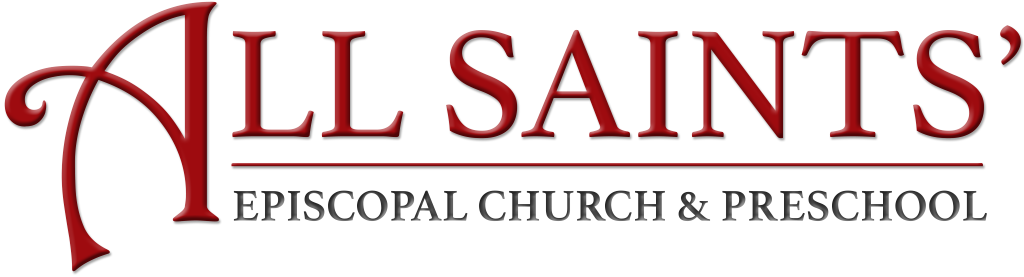 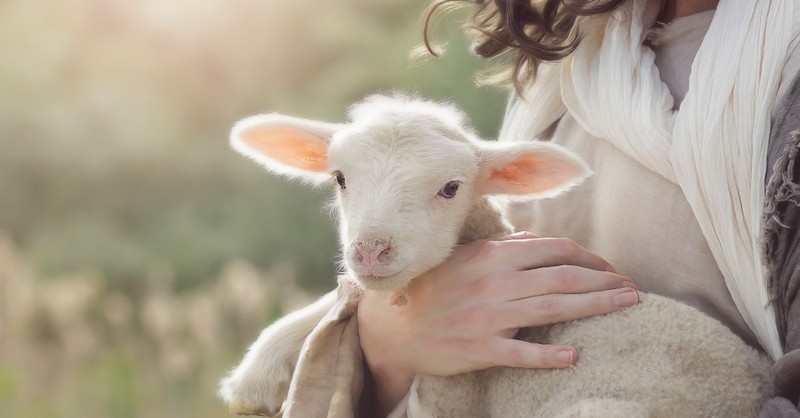 The Fourth Sunday in Easter21 April 2024PRELUDE MUSIC                                                                      Hank CurtisPRELUDE MEDITATION                                                         Hank CurtisPROCESSIONALGod Is Love, and Where True Love Is			       					  Blue Hymnal 577Music: “Ubi Caritas,” A. Gregory MurrayWords: Latin; Translation: James Quinn(Refrain) God is love, and where true love is God himself is there.Here in Christ we gather, love of Christ our calling. Christ, our love, is with us, gladness be his greeting. Let us fear and love him, holy God eternal. Loving him, let each love Christ in one another. (Refrain)When we Christians gather, members of one Body, let there be in us no discord but one spirit. Banished now be anger, strife and every quarrel. Christ, our God, be always present here among us. (Refrain)Grant us love’s fulfillment, joy with all the blessed, when we see your face, O Savior, in its glory. Shine on us, O purest Light of all creation, be our bliss while endless ages sing your praises. (Refrain)OPENING ACCLAMATIONHaleluia, ua ala mai o Kristo! Alleluia, Christ is risen!The Lord is risen indeed – Alleluia!THE GLORIA                                                                   Blue Hymnal S-280Glory to God in the highest, and peace to his people on earth.Lord God, heavenly King, almighty God and Father,we worship you, we give you thanks, we praise you for your glory.Lord Jesus Christ, only Son of the Father, Lord God, Lamb of God, you take away the sin of the world; have mercy on us;you are seated at the right hand of the Father; receive our prayer.For you alone are the Holy One, you alone are the Lord,you alone are the Most High, Jesus Christ, with the Holy Spirit, in the glory of God the Father.  Amen.COLLECT OF THE DAYE noho pū ka Haku me ʻoukou. The Lord be with you.And also with you.E pule kākou. Let us pray.O God, whose Son Jesus is the Good Shepherd of your people: Grant that when we hear his voice we may know him who calls us each by name, and follow where he leads; who, with you and the Holy Spirit, lives and reigns, one God, for ever and ever. Amen.FIRST READING                                                              		1 John 3:16-19Jesus’ death on our behalf is the clearest demonstration of divine love. This is the very love we share with others, not just through our words but especially through our deeds. In sharing such love, we fulfill God’s commandments.A reading from First John.This is how we know love: Jesus laid down his life for us, and thus we also ought to lay down our lives for our siblings. But if someone has material possessions and sees a sibling in need but refuses to help—how can the love of God dwell in a person like that?Little children, let’s not love only with words or speech but also with action and truth. This is how we will know that we belong to the truth and reassure our hearts in God’s presence.The Word of the Lord. Thanks be to God.SECOND READING                                                                         Psalm 23﻿﻿The most well-known of the Psalms, Psalm 23 intends for all of us to look to God’s kindness to lead us to thriving places in our lives. A reading from the Psalms.1.	Adonai’s my Shepherd – I have no need.*	God lays me down in green pastures indeed.2.	Adonai leads me to all waters still;*	Adonai will my soul surely fulfill.3.	God leads me in all right pathways to take;*	All this Adonai does, for God’s Name’s sake.4.	Though I indeed tread through the darkest vale,*	I fear not – your rod and staff never fail.5.	I enjoy your feast in front of my foes.*	I am cleansed with oil; my cup overflows.6.	Surely God’s good mercy me will pursue,*	When with God I live my complete life through.The Word of the Lord. Thanks be to God.THE GOSPEL                                                                         John 10:11-18Ka ʻEuanelio hemolele o ko kākou Haku, ʻo Iesu Kristo ma Ioane.The Holy Gospel of our Lord Jesus Christ, according to John.Glory to you, Lord Christ.Jesus said to the Pharisees, “I am the Good Shepherd. The Good Shepherd lays down his life for the sheep. When the hired hand sees the wolf coming, they leave the sheep and run away – that’s because they aren’t the shepherd; the sheep aren’t really theirs. So, the wolf attacks the sheep and scatters them. The sheep just don’t matter as much to hired hands.“I am the Good Shepherd. I know my own sheep and they know me, just as God Above knows me and I know God. I give up my life for the sheep. I have other sheep that don’t belong to this sheep pen – I must lead them too. They will listen to my voice and there will be one flock, with one Shepherd.“This is why God Above loves me: I give up my life so that I can take it up again. No one takes it from me, but I give it up because I want to. I have the right to give it up, and I have the right to take it up again. I received this commandment from God in Heaven.”Ka ʻEuanelio o ka Haku. The Gospel of the Lord.Praise to you, Lord Christ.THE SERMON                                                             The Rev. Carol ArneyMUSICAL RESPONSE                                                               Hank CurtisPRAYERS OF THE PEOPLEIn peace and in faith, let us offer our prayers, saying “E ka Haku, e aloha mai” (“Lord, have mercy”). (A brief silence)For peace and tranquility in the world, and for the salvation of all. We pray for your church in all the world. Lord, have mercy.E ka Haku, e aloha mai.For the Church of God in every place and all who minister worldwide, and especially our Episcopal and Anglican sibling churches beyond this island: For the clergy and people of the Church of Australia; and the clergy, staff, and congregation of St. Andrew’s Cathedral, Honolulu. Lord, have mercy. E ka Haku, e aloha mai.For Michael, our Presiding Bishop; for Bob, our own Bishop; for Kawika, our Priest; for our sibling Episcopal congregations on Kauaʻi: St. John and St. Paul, West Kauaʻi; St. Michael & All Angels, Līhuʻe; and Christ Memorial, Kilauea; and our own congregation of All Saints – those present, online, and absent – that all of us together may be united in your ministry and that we all may be one. Lord, have mercy.E ka Haku, e aloha mai.For the good earth graciously given by our Creator; for the care of our global environment; and for the wisdom and will to conserve it for your glory and for the blessing of all. Lord, have mercy.E ka Haku, e aloha mai.For those who serve in government and industry, that they may make decisions with wisdom, compassion, and dignity. We pray against the use of violence of any kind, and ask that your healing balm of peace and mutual respect would hold sway over our land. Lord, have mercy.E ka Haku, e aloha mai.For the sick and suffering in body, mind, and spirit, we pray for those we name silently or aloud, especially Bob Terao, Lillian Tom (Brief silence). Lord, have mercy.E ka Haku, e aloha mai.For all who have died in the faith, that you would bring them into your glorious presence. We commend to your loving care those we name silently or aloud, especially Nora Takenouchi. (Brief silence) Lord, have mercy.E ka Haku, e aloha mai.Rejoicing in the fellowship of the ever-blessed Virgin Mary and St. Joseph, King Kamehameha IV and Queen Emma, Queen Lili‘uokalani and all the saints, let us commend ourselves, and one another, and all our life to Christ our God.Ho‘omaika‘i iā e ka Haku. (Praise to you, O Lord.)THE QUEEN’S PRAYER												Queen Lili‘uokalani‘O kou aloha nō, - Aia i ka lani,A ‘o kou ‘oiaʻiʻo, he hemolele hoʻi.(Your love is in Heaven, and your Truth – so perfect.)Koʻu noho mihi ‘ana, A paʻahao ‘ia,‘O ‘oe kuʻu lama, kou nani koʻu koʻo.(I live in sorrow, imprisoned; you are my light, my support.)Mai nana ‘inoʻino, Na hewa o kanaka,Aka, e huikala, A maʻemaʻe no.(Behold not with malevolence human sins, but forgive and cleanse.)No laila e ka haku, Ma lalo kou ‘eheuKo makou maluhia, A mauloa aku no. ‘Āmene.(And so, O Lord, beneath your wings be our peace forevermore. Amen.)THE PEACEThe Peace of the Lord be always with you.And also with you.ANNOUNCEMENTSOFFERTORY ANTHEM														   Hank CurtisThe King of Love My Shepherd Is			      	       					  Blue Hymnal 645Music: “St. Columba,” Irish MelodyWords: Henry William Baker (Paraphrase of Psalm 23)The King of love my shepherd is, whose goodness faileth never; I nothing lack if I am his, and he is mine forever.Where streams of living water flow, my ransomed soul he leadeth, and where the verdant pastures grow, with food celestial feedeth.Perverse and foolish oft I strayed, but yet in love he sought me, and on his shoulder gently laid, and home, rejoicing, brought me.In death’s dark vale I fear no ill with thee, dear Lord, beside me; thy rod and staff my comfort still, thy cross before to guide me.Thou spread’st a table in my sight; thy unction grace bestoweth; and oh, what transport of delight from thy pure chalice floweth.And so, through all the length of days thy goodness faileth never: Good Shepherd, may I sing thy praise within thy house forever.HAWAIIAN DOXOLOGYHo‘onani i ka Makua mau, Ke Keiki me ka ‘Uhane nō,
Ke Akua mau ho‘omaika‘i pū, Ko kēia ao, ko kēlā ao. ‘Āmene.THE HOLY COMMUNIONThe Lord be with you.And also with you.Lift up your hearts.We lift them to the Lord.Let us give thanks to the Lord our God.It is right to give God thanks and praise.We praise you and we bless you, holy and gracious God, because you are the source of life and light. You made us in your image, and called us to new life in Jesus Christ our Lord. And so this day, we join with Saints and Angels in the chorus of praise that rings through eternity, lifting our voices to magnify you as we say/sing:SANCTUS																	   Blue Hymnal S-129	Holy, holy, holy, Lord, God of power and might:Heaven and earth are full of your glory. Hosanna in the highest!Blessed is He who comes in the name of the Lord. Hosanna in the highest!Glory, honor, and praise to you, holy and living God. Through Mary your willing servant, your Son Jesus came to us as a baby in human flesh. He lived among us and walked in our steps, until the time came for him to complete the gift of our salvation through his death on the cross and resurrection from the dead.Now gathered at your table, O God of all creation, and remembering Christ, crucified and risen, who was and is and is to come, we offer to you our gift that your earth has formed and human hands have made, that when taken in faith becomes for us the body and blood of our Lord, Jesus Christ.We also offer ourselves as living sacrifices in this world. Breathe your Spirit over the whole earth and make us your new creation, the Body of Christ given for the world you have made.In the fullness of time, bring us with the Virgin Mary and St. Joseph, King Kamehameha IV and Queen Emma, Queen Lili‘uokalani and all your saints from every tribe and language and people and nation, to feast at the banquet prepared from the foundation of the world. Through Christ and with Christ and in Christ, by the inspiration of your Holy Spirit, we worship you, our God and Creator, in voices of unending praise. Amen.And now, as our Savior Christ has taught us, we are bold to say:Our Father, who art in heaven, hallowed be thy Name,thy kingdom come, thy will be done, on earth as it is in heaven.Give us this day our daily bread.And forgive us our trespasses, as we forgive those who trespass against us.And lead us not into temptation, but deliver us from evil.For thine is the kingdom, and the power, and the glory,for ever and ever. Amen.God of promise, you have prepared a banquet for us. 							    Happy are those who are called to the Supper of the Lamb!The Gifts of God for the People of God. Take them in remembrance that Christ died for you, and feed on him in your hearts by faith, with thanksgiving.COMMUNION MUSIC																Hank CurtisPOST-COMMUNION PRAYERLoving God, we give you thanks for restoring us in your image
and nourishing us with spiritual food
in the Sacrament of Christ’s Body and Blood.Now send us forth: a people forgiven, healed, renewed;
that we may proclaim your love to the world
and continue in the risen life of Christ our Savior. Amen.THE BLESSINGKa hoʻopōmaikaʻi ʻana o ke Akua mana loa – ka Makua, ke Keiki, a me ka ʻUhane – me ʻoukou a e noho pū me ʻoukou a mau loa aku. ʻĀmene.The blessing of God Almighty – the Source, the Son, and the Spirit – be upon you and remain with you for ever. Amen.THE RECESSIONALThe Day of Resurrection!					       								  Blue Hymnal 210Music: “Ellacombe,” from Gesangbuch … der HerzoglWords: John of Damascus (8th Cent.); Trans.: John Mason NealeThe day of resurrection! Earth, tell it out abroad;the Passover of gladness, the Passover of God.From death to life eternal, from earth unto the sky,our Christ hath brought us over with hymns of victory.Our hearts be pure from evil, that we may see arightthe Lord in rays eternal of resurrection light:and, listening to his accents, may hear so calm and plainhis own “All hail!” and, hearing, may raise the victor strain.Now let the heavens be joyful, let earth her song begin,the round world keep high triumph, and all that is therein;let all things seen and unseen their notes together blend,for Christ the Lord is risen, our joy that hath no end.THE DISMISSALE hele aku ʻoukou me ka maluhia e aloha a e mālama i ke Akua: Aleluia, aleluia!Go in peace, to love and serve our God: Alleluia, alleluia!Thanks be to God. Alleluia, Alleluia, Alleluia!POSTLUDE																 				 Hank Curtis